Publicado en  el 01/12/2016 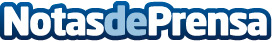 Apple Pay ya está disponible en EspañaApple Pay estará disponible con Banco Santander, American Express, Ticket Restaurant y tarjetas Carrefour. Apple cumple la promesa de lanzar el servicio antes de finalizar el añoDatos de contacto:Nota de prensa publicada en: https://www.notasdeprensa.es/apple-pay-ya-esta-disponible-en-espana_1 Categorias: Derecho Finanzas Dispositivos móviles Innovación Tecnológica http://www.notasdeprensa.es